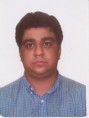 Eladio Amorim JúniorRua Jose Moreira Leal,  89 – Apt 403                                   Boa Viagem – Recife – PE   CEP. : 51.030-380	                       Telefone:(081 )  3072 7611 – 9 98264 3732			         E- Mail . : eladioamorim@ig.com.br                                                            CORE: 10.808 \ 18Cargo PretendidoRepresentante ComercialFormação EscolarSegundo grau CompletoExperiência Profissional :2018/...		Cargo		: Representante Comercial		Local		:   AGROSTAHL S.A		Descrição	: Visitação a Clientes e Vendas de Produtos.2017/...		Cargo		: Representante Comercial	                Local		:  ARCA RETENTORES 		Descrição	: Visitação a Clientes e Vendas de Produtos.2005/ ...		Cargo		: Representante Comercial		Local 		: QUINELATO FREIOS			Descrição	: Visitação a Clientes e vendas de produtos		ÀREA DE ATUAÇÃO :  Pernambuco  , Alagoas e  Paraiba . ..Treinamentos e Cursos : Informática Básica: ( Digitação, DOS, Windows, Word, Excell, Power Point e Internet)CURSOS : Técnicas em Vendas – Prof. Luis Eduardo Marins/Técnicas em Vendas e Atendimento – Raúl Candeloro / Marcelo Caetano ( Editores Revista Venda Mais),Referências Comerciais :QUINELATO FREIOS   –Sr. MARCIO - THIAGO  Fone : (016) 3244- 1099 .ARCA RETENTORES – Sra. ANDREIA - ADOLFO  Fone : (16)) 0800 7701032  . CAUPEÇAS – Sr. FRANCISCO  Fone : (081) 3471-1952. AUTOVIA – Sr. AUGUSTO  Fone : (081) 3039 0990